ที่ มท ๐๘๑๖.๒/ว 						      										  กรมส่งเสริมการปกครองท้องถิ่น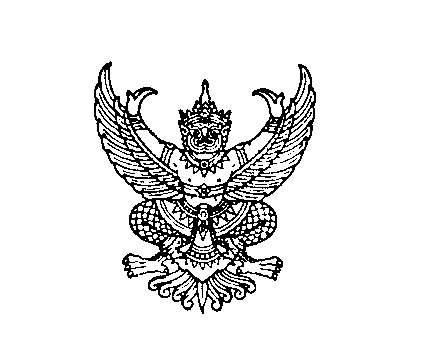 								       													  ถนนนครราชสีมา เขตดุสิต  								       													  กทม. ๑๐๓๐๐					  	      											พฤษภาคม  ๒๕๖๔เรื่อง 	ขยายเวลาการยืนยันข้อมูลนักเรียนและเด็กเล็กของสถานศึกษาสังกัดองค์กรปกครองส่วนท้องถิ่น    ในระบบสารสนเทศทางการศึกษาท้องถิ่น ประจำปีการศึกษา ๒๕๖๔ (ครั้งที่ ๑)       เรียน 	ผู้ว่าราชการจังหวัด ทุกจังหวัดอ้างถึง   หนังสือกรมส่งเสริมการปกครองท้องถิ่น ที่ มท 0816.2/ว 796 ลงวันที่ 19 เมษายน 2564สิ่งที่ส่งมาด้วย 	แนวทางการบันทึกข้อมูลนักเรียนและเด็กเล็กในระบบสารสนเทศทางการศึกษาท้องถิ่น        (Local Education Center information system : LEC.) ประจำปีการศึกษา ๒๕๖๔ (ครั้งที่ ๑)                                                                    (ปรับปรุง)                                                                                     จำนวน ๑ ชุดตามที่กรมส่งเสริมการปกครองท้องถิ่น ได้ดำเนินการเปิดระบบสารสนเทศทางการศึกษาท้องถิ่น (Local Education Center information system : LEC.) เพื่อให้องค์กรปกครองส่วนท้องถิ่นและสถานศึกษาในสังกัดองค์กรปกครองส่วนท้องถิ่น (โรงเรียนและศูนย์พัฒนาเด็กเล็ก) ดำเนินการบันทึกข้อมูลนักเรียนและ  เด็กเล็กของสถานศึกษาในสังกัดองค์กรปกครองส่วนท้องถิ่น รวมถึงบันทึกข้อมูลจำนวนนักเรียนของโรงเรียนสังกัดอื่น ประจำปีการศึกษา ๒๕๖๔ (ครั้งที่ ๑) ระหว่างวันที่ ๑ พฤษภาคม ๒๕๖๔ ถึงวันที่ ๑๑ มิถุนายน ๒๕๖๔     และได้กำหนดให้สถานศึกษาในสังกัดองค์กรปกครองส่วนท้องถิ่น องค์กรปกครองส่วนท้องถิ่นและจังหวัดยืนยันความถูกต้องของข้อมูลนักเรียนหรือเด็กเล็ก นั้นกรมส่งเสริมการปกครองท้องถิ่นพิจารณาแล้วเห็นว่า เพื่อให้สอดคล้องกับการเปิดภาคเรียนที่ 1   ปีการศึกษา 2564 จากวันที่ 17 พฤษภาคม 2564 เป็นวันที่ 1 มิถุนายน 2564 จึงได้กำหนดระยะเวลาเพื่อให้สถานศึกษาในสังกัดองค์กรปกครองส่วนท้องถิ่น องค์กรปกครองส่วนท้องถิ่นและจังหวัดยืนยันความถูกต้องของข้อมูลนักเรียนหรือเด็กเล็ก ภายในเวลาที่กำหนด ดังนี้ ๑. ให้องค์กรปกครองส่วนท้องถิ่นและสถานศึกษา ยืนยันข้อมูลนักเรียนหรือเด็กเล็กในระดับสถานศึกษาและระดับองค์กรปกครองส่วนท้องถิ่น ภายในวันที่ 1 กรกฎาคม ๒๕๖๔ ๒. ให้จังหวัด ยืนยันข้อมูลนักเรียนหรือเด็กเล็กในระดับจังหวัด ภายในวันที่ 2 กรกฎาคม ๒๕๖๔จึงเรียนมาเพื่อโปรดพิจารณา       ขอแสดงความนับถือ  อธิบดีกรมส่งเสริมการปกครองท้องถิ่นกองส่งเสริมและพัฒนาการจัดการศึกษาท้องถิ่นกลุ่มงานยุทธศาสตร์การพัฒนาการจัดการศึกษาท้องถิ่น  โทร. ๐ ๒๒๔๑ ๙๐๒๑ - ๓ ต่อ ๓๐๒, ๓๐๖ 